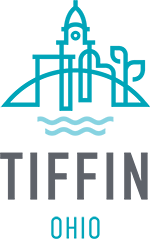                                                       AGENDATIFFIN CITY COUNCIL MEETINGMONDAY, JULY 15, 2024 – 7:00 P.M.INVOCATION/PLEDGE OF ALLEGIANCE		   		COUNCILMEMBER THACKERROLL CALL:		COUNCILMEMBER THACKER COUNCILMEMBER HAYSCOUNCILMEMBER HOERNEMANNCOUNCILMEMBER KAHLERCOUNCILMEMBER JONESCOUNCILMEMBER ROESSNERCOUNCILMEMBER SNAYJOINT PUBLIC HEARING:  A Joint Public Hearing with Tiffin City Council and the Planning Commission will be held in Council Chambers, 51 E. Market St., on Monday, July 15, 2024 at 7:00 p.m. for the consideration of: Ordinance 2024-48, AN ORDINANCE zoning 79.506 acres of land, more or less, owned by David J. Wagner and Alan T. Wagner, Trustees and Ann E. Forrest and Clair M. Forrest, Jr., co-executors of the estate of Martha Ann Forrest in the Second Ward of the City, as Zone M-2 Heavy Industrial District, compatible with adjacent land use, and meeting requirements of the Tiffin City Charter and the Codified Ordinances. At this time and place anyone wishing to address Council may direct their questions to the Council President.PETITIONS:  Petition No. 2024-03 vacating the alley off of Front Street running east/west between Lot #409 on the south and Lot #285 on the north and terminating at the Sandusky River, all in Heming’s Resurvey in the Fourth Ward of the City of Tiffin, Ohio.MINUTES:      	July 17, 2024 Regular and Committee of the Whole meeting minutes.COMMITTEE REPORTS:	             							 CHAIRFINANCE . . . . . . . . . . . . . . . . . . . . . . . . . . . . . . . . . . . . . . . . . . . . . . . . . . . . . . . . .    KEVIN ROESSNERLAW & COMMUNITY PLANNING  . . . . . . . . . . . . . . . . . . . . . . . . . . . . . . . . . . .    JOHN KAHLERMATERIALS & EQUIPMENT  . . . . . . . . . . . . . . . . . . . . . . . . . . . . . . . . . . . . . . . .    AARON JONESPERSONNEL & LABOR RELATIONS  . . . . . . . . . . . . . . . . . . . . . . . . . . . . . . . . .    JOHN HAYSRECREATION & PUBLIC PROPERTY  . . . . . . . . . . . . . . . . . . . . . . . . . . . . . . . .     DENNIS SNAYSTREETS, SIDEWALKS & SEWERS  . . . . . . . . . . . . . . . . . . . . . .  . . . . . . . . . . .     CHEYANE THACKERECONOMIC DEVELOPMENT & DOWNTOWN PLANNING . . . . . . . . . . . . . . .   SCOTT HOERNEMANNCOMMITTEE OF THE WHOLE:  	1st and 3rd Monday 6:45 p.m. - 4th Monday 6:45 p.m.REPORTS OF THE OFFICERS:His Honor Mayor Lee WilkinsonClerk of Council Ann ForrestDirector of Finance Kathy KaufmanDirector of Law Zachary FowlerWRITTEN COMMUNICATIONS:  Mayor’s Request for Legislation #24-32 – Ordinance UpdatesMayor’s Request for Legislation #24-33 – Amending easement for 11 Indian LaneMayor’s Request for Legislation #24-34 – Funding for Skating RinkMayor’s Request for Legislation #24-35 – FEMA Fire GrantMayor’s Request for Legislation #24-36 – Ohio EMA Grant AgreementFinance Director’s Request for Legislation #F24-37 to amend the 2024 Budget Ordinance 23-94 to appropriate funds      into the Police and Parks Budgets. ($937.50+$20,000.00)Finance Director’s Request for Legislation #F24-38 to amend the 2024 Budget Ordinance 23-94 to reduce funds in the      Director of Communications budget and increase funds in the Mayor’s budget.Letter from Director of Law Fowler to Members of Council and the Planning Commission - Zoning Code AmendmentsORAL COMMUNICATIONS:Anyone wishing to address Council may step to the podium, sign in and direct their questions to the Council President.MOTIONS:RESOLUTIONS & ORDINANCES:	OTHER BUSINESS: ADJOURNMENT:     Any invocation that may be offered before the official start of the Council meeting is offered by a Chaplain who is expressing private thoughts as governed by his or her own conscience, to and for the benefit of the Council. The views or beliefs expressed by the invocation speaker have not been previously reviewed or approved by the Council and do not necessarily represent the religious beliefs or views of the Council in part or as a whole. No member of the community is required to attend or participate in the invocation and such decision will have no impact on their right to participate actively in the business of the Council.”PENDING LEGISLATIONRESOLUTIONS:       Resolution 2024-31		A RESOLUTION authorizing the Mayor to apply for, accept, and enter into a Water Intro. By		Pollution Control Loan Fund (WPCLF) Agreement on behalf of the City of Tiffin for the John Kahler		design of wastewater facilities involving CSO Basins 9-13 & 15 Inflow Reduction Project, 1st Reading		designating a dedicated repayment source for the loan, and declaring an emergency.	(Mayor’s Request #24-30 – Hedges-Boyer Wetlands Project)Resolution 2024-32		A RESOLUTION authorizing the Mayor to apply for, accept, and enter into a Water Intro. By		Pollution Control Loan Fund (WPCLF) Agreement on behalf of the City of Tiffin for the John Kahler		design of wastewater facilities involving the Benner Interceptor Project, designating a 1st Reading		dedicated repayment source for the loan, and declaring an emergency.	(Mayor’s Request #24-30 – Hedges-Boyer Wetlands Project)Resolution 2024-33		A RESOLUTION authorizing the Mayor to apply for, accept, and enter into a Water Intro. By 		Pollution Control Loan Fund (WPCLF) Agreement on behalf of the City of Tiffin for the John Kahler		design of wastewater facilities involving the High Rate Treatment Project, designating a 1st  Reading		dedicated repayment source for the loan, and declaring an emergency.	(Mayor’s Request #24-30 – Hedges-Boyer Wetlands Project)ORDINANCES:Ordinance 2024-45	AN ORDINANCE authorizing the purchase of real property on Water Street.Intro. ByJohn Kahler3rd Reading Ordinance 2024-46	AN ORDINANCE amending the 2024 Budget Ordinance 23-94 to appropriate funds into Intro. By 	the Fire Department Budget.John Hays3rd ReadingOrdinance 2024-55	AN ORDINANCE amending the 2024 Budget Ordinance 23-94 to appropriate funds into Intro. By	the Police Budget and Parks Department Budget. Kevin Roessner	(Finance Director’s Request for Legislation #F24-37 – $937.50 received for a police 1st Reading	training presentation and $20,000 grant from Tiffin Community Foundation for a Parks 	Department skating rink)Ordinance 2024-56	AN ORDINANCE authorizing and directing the City Administrator to prepare plans and Intro. By	specifications, advertise for and receive bids, recommend and execute a contract for the John Kahler	development of a wetlands at Hedges-Boyer Park, and declaring an emergency.1st Reading	(Mayor’s Request for Legislation #F24-30 – Hedges-Boyer Wetlands Project)Ordinance 2024-57	AN ORDINANCE amending the 2024 Budget Ordinance 23-94 to reduce funds from the Intro. By 	Director of Communications Budget, appropriate funds into the Mayor’s Budget, and Kevin Roessner	declaring an emergency. 1st Reading	(Finance Director’s Request for Legislation #F24-38)Ordinance 2024-58	AN ORDINANCE authorizing all actions necessary to accept the Ohio Emergency Intro. By	Management Agency State Disaster Relief Program – State Public Assistance Grant and _________ 	declaring an emergency.1st Reading	(Mayor’s Request for Legislation #F24-36 – Ohio EMA Grant Agreement)TABLED LEGISLATIONOrdinance 2024-48	AN ORDINANCE zoning 79.506 acres of land, more or less, owned by David J. Wagner Intro. By	and Alan T. Wagner, Trustees and Ann E. Forrest and Clair M. Forrest, Jr., co-executors of Scott Hoernemann	the estate of Martha Ann Forrest in the Second Ward of the City, as Zone M-2 Heavy 2nd Reading	Industrial District, compatible with adjacent land use, and meeting requirements of the 	Tiffin City Charter and the Codified Ordinances.Ordinance 2024-49	AN ORDINANCE to enact residential infill development standards in the Zoning Code and Intro. By	amend sections 1167.03, 1169.03, 1181.01, and 1181.05 the Zoning Code.John Kahler2nd Reading